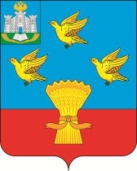 РОССИЙСКАЯ ФЕДЕРАЦИЯОРЛОВСКАЯ ОБЛАСТЬ АДМИНИСТРАЦИЯ ЛИВЕНСКОГО РАЙОНАПОСТАНОВЛЕНИЕ__________                              	№ ____            г. ЛивныВ целях уточнения объемов финансирования муниципальной программы «Развитие муниципальной службы в Ливенском районе на 2021 – 2023 годы», администрация Ливенского района постановляет:Внести в постановление администрации Ливенского района от 19.10.2020 № 358 «Об утверждении муниципальной программы «Развитие муниципальной службы в Ливенском районе на 2021 – 2023 годы» (в редакции постановления администрации Ливенского района от 29.10.2021 № 399) следующие изменения:1.1. в приложение 4 к муниципальной программе «Развитие муниципальной службы в Ливенском районе на 2021 – 2023 годы»:1.1.1. строку«												»изложить в следующей редакции:«												»;1.1.2. строку«												»изложить в следующей редакции:«												».1.2. в приложение 5 к муниципальной программе «Развитие муниципальной службы в Ливенском районе на 2021 – 2023 годы»:1.2.1. строку «												»изложить в следующей редакции:«												»;1.2.2. строку«												»изложить в следующей редакции:«												».Управлению организационной и правовой работы администрации Ливенского района (Н.А. Болотская) обнародовать настоящее постановление на официальном сайте администрации Ливенского района Орловской области в информационно-телекоммуникационной сети «Интернет».Настоящее постановление вступает в силу после его обнародования.Контроль за исполнением настоящего постановления возложить на заместителя главы администрации района по социально-экономическим вопросам.Глава района					А.И. ШолоховО внесении изменений в постановление администрации Ливенского района Орловской области от 19.10.2020 № 358 «Об утверждении муниципальной программы «Развитие муниципальной службы в Ливенском районе на 2021 – 2023 годы»»Мероприятие 3.5Приобретение и монтаж оргтехники и офисного оборудованияУправление муниципального имущества и жилищно-коммунального хозяйства администрации Ливенского района609011357003784002401017,191599,591317,6100,0Мероприятие 3.5Приобретение и монтаж оргтехники и офисного оборудованияУправление муниципального имущества и жилищно-коммунального хозяйства администрации Ливенского района60901135700378400240974,291556,691317,6100,0Мероприятие 3.7. Приобретение транспортных средствУправление муниципального имущества и жилищно-коммунального хозяйства администрации Ливенского района60901135700378400240900,0900,00,00,0Мероприятие 3.7. Приобретение транспортных средствУправление муниципального имущества и жилищно-коммунального хозяйства администрации Ливенского района60901135700378400240942,9942,90,00,0Мероприятие 3.5 Приобретение и монтаж оргтехники и офисного оборудованияУправление муниципального имущества и жилищно-коммунального хозяйства администрации Ливенского района2021 год2023 годВсего, в т. ч.:599,591317,6100,0Обеспечение условий труда муниципальных служащихМероприятие 3.5 Приобретение и монтаж оргтехники и офисного оборудованияУправление муниципального имущества и жилищно-коммунального хозяйства администрации Ливенского района2021 год2023 годфедеральный бюджет0,00,00,0Обеспечение условий труда муниципальных служащихМероприятие 3.5 Приобретение и монтаж оргтехники и офисного оборудованияУправление муниципального имущества и жилищно-коммунального хозяйства администрации Ливенского района2021 год2023 годобластной бюджет0,00,00,0Обеспечение условий труда муниципальных служащихМероприятие 3.5 Приобретение и монтаж оргтехники и офисного оборудованияУправление муниципального имущества и жилищно-коммунального хозяйства администрации Ливенского района2021 год2023 годбюджет района599,591317,6100,0Обеспечение условий труда муниципальных служащихМероприятие 3.5 Приобретение и монтаж оргтехники и офисного оборудованияУправление муниципального имущества и жилищно-коммунального хозяйства администрации Ливенского района2021 год2023 годвнебюджетные источники0,00,00,0Обеспечение условий труда муниципальных служащихМероприятие 3.5 Приобретение и монтаж оргтехники и офисного оборудованияУправление муниципального имущества и жилищно-коммунального хозяйства администрации Ливенского района2021 год2023 годВсего, в т. ч.:556,691317,6100,0Обеспечение условий труда муниципальных служащихМероприятие 3.5 Приобретение и монтаж оргтехники и офисного оборудованияУправление муниципального имущества и жилищно-коммунального хозяйства администрации Ливенского района2021 год2023 годфедеральный бюджет0,00,00,0Обеспечение условий труда муниципальных служащихМероприятие 3.5 Приобретение и монтаж оргтехники и офисного оборудованияУправление муниципального имущества и жилищно-коммунального хозяйства администрации Ливенского района2021 год2023 годобластной бюджет0,00,00,0Обеспечение условий труда муниципальных служащихМероприятие 3.5 Приобретение и монтаж оргтехники и офисного оборудованияУправление муниципального имущества и жилищно-коммунального хозяйства администрации Ливенского района2021 год2023 годбюджет района556,691317,6100,0Обеспечение условий труда муниципальных служащихМероприятие 3.5 Приобретение и монтаж оргтехники и офисного оборудованияУправление муниципального имущества и жилищно-коммунального хозяйства администрации Ливенского района2021 год2023 годвнебюджетные источники0,00,00,0Обеспечение условий труда муниципальных служащихМероприятие 3.7. Приобретение транспортных средствУправление муниципального имущества и жилищно-коммунального хозяйства администрации Ливенского района2021 год2021 годВсего, в т.ч.:900,00,00,0Обновление и пополнение материально-технической базы для работы муниципальных служащихМероприятие 3.7. Приобретение транспортных средствУправление муниципального имущества и жилищно-коммунального хозяйства администрации Ливенского района2021 год2021 годфедеральный бюджет0,00,00,0Обновление и пополнение материально-технической базы для работы муниципальных служащихМероприятие 3.7. Приобретение транспортных средствУправление муниципального имущества и жилищно-коммунального хозяйства администрации Ливенского района2021 год2021 годобластной бюджет0,00,00,0Обновление и пополнение материально-технической базы для работы муниципальных служащихМероприятие 3.7. Приобретение транспортных средствУправление муниципального имущества и жилищно-коммунального хозяйства администрации Ливенского района2021 год2021 годбюджет района900,00,00,0Обновление и пополнение материально-технической базы для работы муниципальных служащихМероприятие 3.7. Приобретение транспортных средствУправление муниципального имущества и жилищно-коммунального хозяйства администрации Ливенского района2021 год2021 годвнебюджетные источники0,00,00,0Обновление и пополнение материально-технической базы для работы муниципальных служащихМероприятие 3.7. Приобретение транспортных средствУправление муниципального имущества и жилищно-коммунального хозяйства администрации Ливенского района2021 год2021 годВсего, в т.ч.:942,90,00,0Обновление и пополнение материально-технической базы для работы муниципальных служащихМероприятие 3.7. Приобретение транспортных средствУправление муниципального имущества и жилищно-коммунального хозяйства администрации Ливенского района2021 год2021 годфедеральный бюджет0,00,00,0Обновление и пополнение материально-технической базы для работы муниципальных служащихМероприятие 3.7. Приобретение транспортных средствУправление муниципального имущества и жилищно-коммунального хозяйства администрации Ливенского района2021 год2021 годобластной бюджет0,00,00,0Обновление и пополнение материально-технической базы для работы муниципальных служащихМероприятие 3.7. Приобретение транспортных средствУправление муниципального имущества и жилищно-коммунального хозяйства администрации Ливенского района2021 год2021 годбюджет района942,90,00,0Обновление и пополнение материально-технической базы для работы муниципальных служащихМероприятие 3.7. Приобретение транспортных средствУправление муниципального имущества и жилищно-коммунального хозяйства администрации Ливенского района2021 год2021 годвнебюджетные источники0,00,00,0Обновление и пополнение материально-технической базы для работы муниципальных служащих